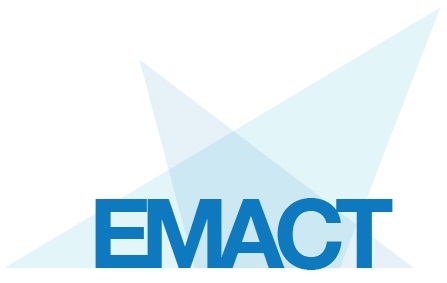 Professional Disclosure StatementProduction: Producing Group: 1) No actor in this production received a stipend over $200.2)The following elements were rented/professionally designed. Be specific; for example, if one costume was rented but the rest were built, please indicate that.3) No technical or artistic staff members of a professional union or earn a living wage as a theatre professional or are full-time, paid employees of the presenting theater.  
Please use this link to review the Eligibility Guidelines:  http://www.emact.org/professional-disclosure.html If you did not check box 3, please complete the rest of the form. Form Completed by: Professional Staff/CastThe following artistic or technical staff members for this production are either members of a professional theatrical union or earn a living wage in the function in which they are involved in this production.Name: Role in this production (e.g., Actor, Set Designer, Director, etc.) Member of a union?   Yes    No   If Yes, union name(s): 
Owns or is employed by a professional company in that production field?  Yes    No 
Is a full-time, paid employee of the presenting theater?  Yes    No 
Earning a living wage in this area? Yes     NoIf Yes to any of the above questions, please provide details:  Name: Role in this production (e.g., Actor, Set Designer, Director, etc.) Member of a union?   Yes    No   If Yes, union name(s): 
Owns or is employed by a professional company in that production field?  Yes    No 
Is a full-time, paid employee of the presenting theater?  Yes    No 
Earning a living wage in this area? Yes     NoIf Yes to any of the above questions, please provide details:  Name: Role in this production (e.g., Actor, Set Designer, Director, etc.) Member of a union?   Yes    No   If Yes, union name(s): 
Owns or is employed by a professional company in that production field?  Yes    No 
Is a full-time, paid employee of the presenting theater?  Yes    No 
Earning a living wage in this area? Yes     NoIf Yes to any of the above questions, please provide details:   (Add additional sheets if necessary)